  Крепкие зубы  и свежее дыхание  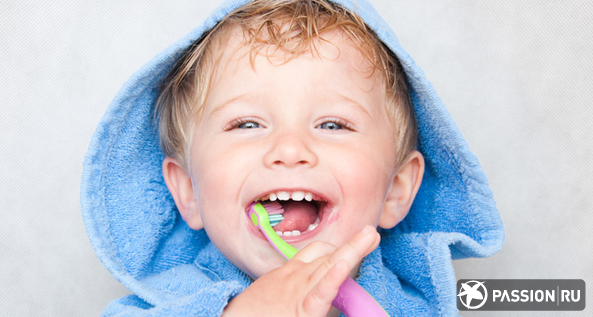 Стоматологические заболевания – это группа заболеваний органов  полости  рта, зубов, десен.  Состояние зубов  отражает состояние здоровья всего организма.         Кариес  (гниение) зубов –  патологический процесс, при котором  происходит  размягчение твёрдых тканей зуба с последующим образованием  полости.  В результате плохой гигиены полости  рта на эмали  зубов появляется мягкий налёт, который  связывается с поверхностью зуба и служит местом сосредоточения  бактерий. В результате жизнедеятельности бактерий образуется кислая среда,  способствующая разрушению  эмали  и нижележащих слоёв зуба.     Факторы риска: несбалансированное питание с чрезмерным употреблением углеводов, гормональные сдвиги  (беременность, половое созревание), общесоматические  заболевания, наследственность,   недостаточный гигиенический уход за зубами, количество и состав  слюны.  Различают  4-е стадии кариозного процесса:  начальный  (стадия пятна)  -  протекает бессимптомно;  поверхностный  --  образование небольшого дефекта (полости) – кратковременная  боль, под  действием механических и температурных  раздражителей  (горячего, холодного, сладкого, соленого, кислого);  средний  -- образование дефекта  и выраженной боли;  глубокий -- разрушение твердых тканей зуба с формированием обширной полости.   Если   не обращаться к врачу  процесс разрушения зуба  будет прогрессировать  и   приведёт  к потере зуба.  Профилактика кариеса заключается:  в правильном питании,  гигиеническом уходе  за полостью рта, регулярном посещении стоматолога. Неприятный запах изо рта (галитоз) является симптомом ряда заболеваний и связан с жизнедеятельностью патогенных микроорганизмов.  Причины неприятного запаха изо рта наиболее часто связаны с невылеченными заболеваниями зубов, десен, хроническими заболеваниями миндалин и желудочно-кишечного тракта (гастрит, язва).  При частом использовании зубных паст и ополаскивателей, содержащих антибиотики и антисептики – нарушается естественный баланс микрофлоры в полости рта.  Как только Вы перестанете ими пользоваться – нарушение состава микрофлоры может проявиться появлением неприятного запаха. Помните, такими пастами и ополаскивателями  нельзя пользоваться больше 3х недель. Лучшее средство от запаха изо рта – это вылеченные зубы, хорошая гигиена полости рта. 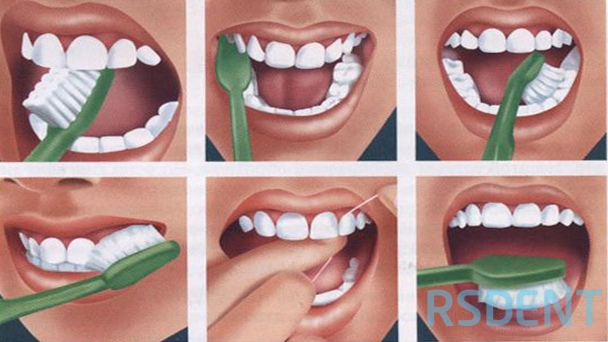 Гигиена ротовой полости включает:  3-х  минутную чистку зубов 2 раза в день (после завтрака и после ужина); использование  специальной   нити для очистки промежутков между зубами;  использование лечебно- профилактических паст и ополаскивателей; сбалансированное  питание, в котором  содержится много свежих овощей и фруктов. Специалисты рекомендуют,    1-2 раза в год производить профессиональную чистку зубов у стоматолога. 